Everyone Counts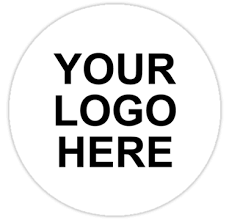 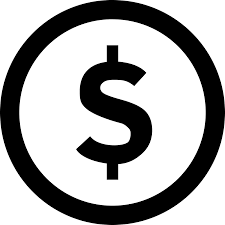 Why respond to the census? How can my family be counted in the census?Is it safe to respond to the census? Where can I get help if   I have questions? 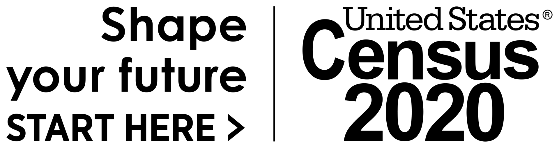 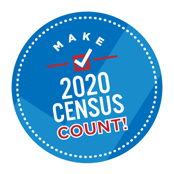 Todos Contamos!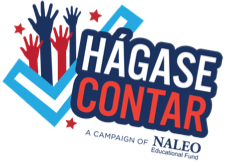 ¿Por qué responder al Censo? ¿Cómo participar en el censo? ¿Mis respuestas al censo están seguras y a salvo?¿Todavía tienen preguntas? 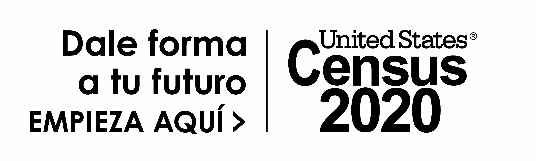 